JCNA Board of Directors Meeting MinutesDecember 19, 2016	Attendees:					Absent:David McDowell - SC				George Camp	-SE PresGary Vaughan - SC				David Hayden - SEJack Humphrey - SW	Doug Dechant - SWPeter Crespin – NEDennis Eklof – NEMike Meyer - NCBob Matejek - NCCarole Borgens - NWBarbara Grayson – NW VPDick Maury – Past PresRob Thuss - LegalGary Kincel – TreasurerGary Cobble – CC CommitteeGreat Planes Jaguar Club (GV)There has been no response from the acting club president after many contact attempts.It was proposed to drop the club from JCNA now and make the 7 members MAL’s.It was unanimously approved.2017 AGM in Vancouver, March 17-19, 2017 (CB)Everything is on time and on budget.On line registration will go live this week.Room block, speakers and sponsors are lined up.Sunday BOD Meeting will be informal, starting at 8AM, lasting 1 to 1 ½ hours and will include breakfast.2018 AGM in San Antonio (BG)Brian Blackwell will present at Vancouver.Plans are coming together.2017 IJF in Georgia Oct 13-15, 2017 (DM)Barbara is working on a couple of possibilities for a JLR guest speaker.All plans are running smooth and ahead of schedule.2018 IJFNo club volunteers.  We need to survey the Clubs looking for a volunteer.JCNA 60th AnniversaryPeter is considering a nice coffee table book on the JCNA history.Celebrate the 60th at the AGM, IJF and in each JJ.We need a general campaign looking for a program manager to lead it.Review this at the AGM.Motion to increase expense compensation for the Executive CommitteeThis will be brought at the next BOD Meeting, 1/9/17.Nominations and Election Policies (RT)There were recent issues during the recent election involving campaigning and multiple or photocopied ballots.  This is being addressed by the Election Committee and will be reviewed by the Executive Committee.When do RD’s take over after the election (BG)They assume their new position at the conclusion of the AGM Business Meeting.JCNA Club Support (BG)We have the formula and Policy in place.  We just need to know the total amount of funding.Concours Judging Proposals (GC)The Concours Committee has been tasked with implementing a two tier system using the IJF to decide the NA Championships.How to pay for the entrants and judges for the event is still a problem.There were other proposals for an aggregate system.This will be brought up again at the next BOD Meeting, 1/9/17.JCNA Website Update (JH)Things ran much smoother this year.There were still a couple of isolated incidents.The issues now are with dual membership numbers and owners with more than one car in a class.The Membership Software Committee involvement has given new tasks and directions to the website which will give us much needed membership processing capabilities.We will be needing a new webmaster.Clubs need to update their club information on the website periodically.Concours, Slalom and Rally Scoring Rollup (JH)All Concours and Rally scores are official.  Slalom should be official before the end of the year.Third Quarter Financials (GV)There were no questions or issues.Membership CommitteeThe MAL Survey was complimented.  There were no issues with the report.JCNA Sync Matrix (JH)Jack presented his timeline matrix of the tasks that need to be performed.Volunteers (BG)We need to formulate a list of jobs that needs to be performed within JCNA and a list of the volunteers who have come in through the JJ and other sources.  We need to manage the work and people better.A follow up BOD Meeting will take place on Monday, Jan 9 at 8:30 PM ET and 5:30 PM PT.Bob MatejekJCNA Secretary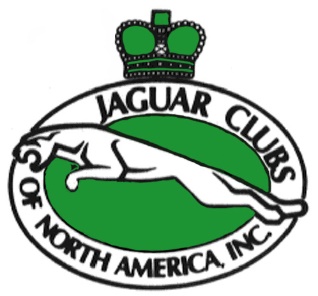 Jaguar Clubs of North America